Alla PROVINCIA DI TERNI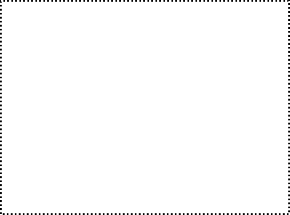 Area Giuridica - Tecnica Servizio Trasporti Viale della Stazione, 105100 TERNIIl/la sottoscritto/a			nato/a a	(prov.) _        il	, residente nel comune di 	(TR) al seguente indirizzo:  	 	- C.a.p.	- C.F. |_|_|_|_|_|_|_|_|_|_|_|_|_|_|_|_| telefono1		- indirizzo mail 1  		 indirizzo mail pec 1  				CHIEDEdi essere ammesso/a a sostenere l’esame per il conseguimento dell’attestato di idoneità professionale all’esercizio dell’attività di consulenza per la circolazione dei mezzi di trasporto.	1Allo scopo, ai sensi degli artt. 46 e 47 del D.P.R. 28 dicembre 2000, n. 445 e consapevole delle sanzioni penali ed amministrative previste dagli artt. 75 e 76 del medesimo D.P.R. in caso di dichiarazioni false, uso o esibizione di atti falsi o contenenti dati non rispondenti a veritàDICHIARAquanto segue:di essere cittadino/a 2	;di non aver riportato condanne per delitti contro la pubblica amministrazione, contro l'amministrazione della giustizia, contro la fede pubblica, contro l'economia pubblica, l'industria e il commercio, ovvero per i delitti di cui agli articoli 575, 624, 628, 629, 630, 640, 646, 648 e 648-bis del codice penale, per il delitto di emissione di assegno senza provvista di cui all'articolo 2 della legge 15 dicembre 1990, n. 386, o per qualsiasi altro delitto non colposo per il quale la legge preveda la pena della reclusione non inferiore, nel minimo, a due anni e, nel massimo, a cinque anni, salvo che non sia intervenuta sentenza definitiva di riabilitazione;di non essere stato interdetto/a o inabilitato/a;che nei propri confronti non sussistono le cause di divieto, di decadenza o di sospensione di cui all'articolo 67 del D. Lgs. 6/9/2011 n. 159 "Codice delle leggi antimafia e delle misure di prevenzione, nonché nuove disposizioni in materia di documentazione antimafia a norma degli articoli 1 e 2 della legge 13 agosto 2010 n. 136";1 dato non obbligatorio, comunque consigliato per eventuali comunicazioni2 indicare se cittadino/a italiano/a, comunitario/a o extracomunitario/adi essere in possesso del seguente diploma di istruzione superiore di secondo grado:  	conseguito nell’ a.s.3	presso l’Istituto3  	con sede in3  	    di aver preso visione dell’avviso d’esame in data:  	Il/la sottoscritto/a dichiara inoltre di aver preso visione della informativa sul trattamento dei dati personali riportata in calce al presente modulo ed autorizza la Commissione di esame a pubblicare i dati relativi all’esito dell’esame medesimo nel rispetto delle vigenti norme sulla tutela dei dati personali.Il/la sottoscritto/a chiede che le comunicazioni relative all’esame siano inviate al seguente indirizzo (compilare solo se diverso dalla residenza):presso Sig.			Via		 n.       Cap	Comune di			Prov Tel.  		 mail		- mail pec 			Luogo e data  	FIRMASi allegano alla presente istanza:→copia fronte retro di un documento di riconoscimento in corso di validità (obbligatorio); la copia del documento non è necessaria se la istanza è sottoscritta in presenza del funzionario abilitato a riceverla;→(se cittadino extra UE) copia del permesso di soggiorno in corso di validità o della carta di soggiorno;→attestazione del versamento del diritto di segreteria di € 100,00 (euro cento/00) effettuato tramite l’applicazione PagoPA raggiungibile dalla sezione “Trasporti” del sito istituzionale della Provincia di Terni (www.provincia.terni.it). Il versamento deve essere intestato alla Provincia di Terni, deve risultare effettuato dal soggetto richiedente (non da eventuali intermediari o soggetti incaricati) e deve essere indicata la seguente causale: “Diritti di segreteria per partecipazione esame ……” (indicare la tipologia dell’esame).3 Indicare il nome esatto dell’Istituto ed il comune e la provincia ove lo stesso ha sede, nonché l’anno scolastico di conseguimento.3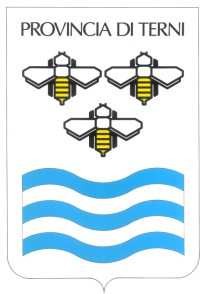 ES-CDOMANDA PER L’AMMISSIONE ALL’ESAME PER IL CONSEGUIMENTO DELL’ATTESTATO DI IDONEITA’ PROFESSIONALE ALL’ESERCIZIO DELL’ATTIVITA’ DI CONSULENZA PER LA CIRCOLAZIONE DEI MEZZI DI TRASPORTO (Art.5 Legge 264/1991).